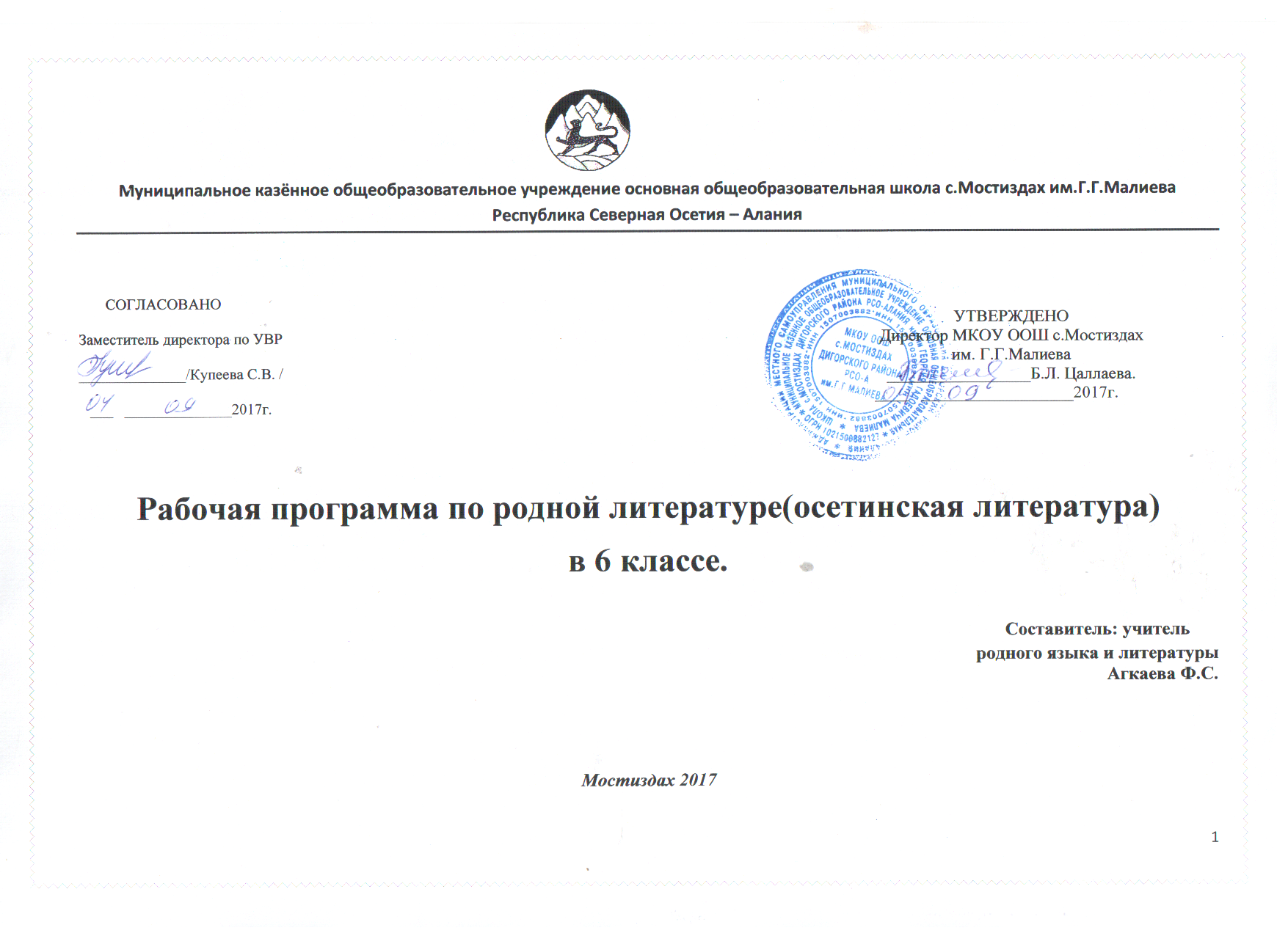                                                                                  Æмбарынгæнæн  фыстæгПрограммæ арæзт у Республикæ Цæгат Ирыстон – Аланийы иумæйаг  æмæ профессионалон ахуырады Ирон æвзаг æмæ литературæйы программæйы бындурыл (Дзæуджыхъæу: «Ир» - 2005, 208 ф.)Адæмы монон царды кæддæриддæр стыр ахадындзинад уыдис фольклор æмæ аив литературæйæн. Уыдоны нывæфтыд æрцыд сæ цард, сæ историйы ахсджиагдæр цаутæ, сæ зонадон фæлтæрддзинад. Уыдоны ис зонды суадон, ныхасы фидауц æмæ бæрзонд идейæтæ. Дзырдаивадæн йæ нысаниуæг фæуæлдæр ис нæ рæстæджы. Уый рæзгæ фæлтæры хъомыл кæны гуманизм æмæ граждайнаг идеалтыл, фидар кæны адæмы удварн, уымæй рæзынц монон æмæ культурон традицитæ. Уымæ гæсгæ скъолайы куысты ахъаззагдæр у литературæ ахуыр кæнын. Кусæн программæмæ  хаст  ивддзинæдтæ      Ирон æвзаг æмæ литературæйы ахуырадон программæты (Дзæуджыхъæу, «ИР», 2005 аз) 6 -æм къласы ирон литературӕ ахуыр  кæнынæн лæвæрд цæуы 68 сахаты.      Ног ахуырадон стандартмæ гæсгæ арæзт ахуырадон пъланы 4-æм варианты 6-æм къласы ирон æвзаг æмæ литературæйæн къуыри 3 сахаты йеддæмæ лæвæрд нæ цæуы, уымæ гæсгæ ирон литературæйы сахæттæ, хъыгагæн, бæлвырд фæкъаддæр сты. Ацы хъуагдзинад баххæст кæнынæн ахуырадон пълан амоны, скъолайы компоненттӕй(часть,формируемая участниками образовательных отношений)  уымæй къуыри 1 сахат ирон  литературæйæн 6 къласы дæттын. Уымӕ гӕсгӕ , ирон ӕвзаг ӕмӕ литературæйы ахуыртæ 6-æм къласы арæзт цæуынц ахæм хуызы: Ирон литературӕйӕн къуыри лӕвӕрд цӕуы – 2 сахаты; Ирон ӕвзагӕн къуыри лӕвӕрд цӕуы              - 2 сахаты.           Ахуыры азы ис 34 къуырийы кæй ис, уымæ гæсгæ сахæтты нымæц дæр уайы 68 (2 сахаты 34 ахат кæнын). Афтæмæй,   6-æм къласы ирон æвзаджы сахæттæ  сты 68.          Нæ  Кусæн программæйы  дæр лæвæрд  цæуы ацы сахæтты нымæц.                                                                                                      Программæйы нысан æмæ хæстæ6-æм къласы ирон литературæйæ скъоладзаутæ ахуыр кæнынц фольклор æмæ литературæйæ хицæн уацмыстæ. Уыдон сты аив, мидисджын, скъоладзау йæ кармæ гæсгæ кæй бамбардзæн, ахæмтæ. Ирон литературæ  ахуыр кæныны сæйрагдæр нысантæ сты: зонындзинæдтæ раттын  ирон литературæйæ аивадон тексты бындурыл; литературон уацмыс анализ кæныны зонындзинæдтæ арфдæр кæнын; аивадон уацмыстæ кæсыны культурæ рæзын кæнын. Уыимæ стыр нысаниуæг ис аивадон литературæйы фæрцы удварны хъомылады фарстатыл кусын, абоны рæстæгæн аргъ кæнын зонын; æгъдау, кад, намыс, патриотизм æмæ граждайнаг хæстæ цы сты, уый зонын; гуманон дунембарынад æмæ национ химбарынадæй хайджын кæнын; литературон уацмысы эстетикон æнкъарæнтæ æмбарын; ирон адæмы национ культурæйы сæйраг миниуджытæ литературон тексты агурын. Ирон адæмон сфæлдыстад у адæмы монон культурæйы ахъаззаг хай. Уый у нæ адæмы «зонд æмæ зæрдæйы рухсæй нывæст». Фольклоры сыгъдæгæй зынынц царды нывæфтыд истори, фæлтæрты сагъæстæ æмæ бæллицтæ. Нæ фыдæлтæм нæ уыд фысгæ истори, фæлæ нын адæмон сфæлдыстад у ахсджиаг историон æрмæг, уый фæрцы базонæм ивгъуыд заманты цард. Фольклоры æппæт жанртæ дæр æвдисынц адæмы цард, сæ зонд, сæ хъуыдытæ, сæ цæстæнгас цардмæ, æрдзы фæзындтæм. Уымæ гæсгæ йын ис стыр зонынадон, хъомыладон æмæ эстетикон ахадындзинад. Программæ стыр ахъаз уыдзæн ирон фольклор хуыздæр бамбарынæн, йæ сæйраг проблемæтæ йын бæстондæр раиртасынæн,  адæмон сфæлдыстад ахуыр кæнынæн æххуысгæнæг æрмæг, амонæг мадзал.Ахуырадон программæйы нысантæ æмæ хæстæ:- адæмон сфæлдыстады æппæт хуызтæ, йæ сæйраг жанртæ æмæ сæ миниуджытæ  алывæрсыгæй равдисын;- фольклор æмæ аив литературæйы хицæндзинад бамбарын кæнын;- æппæт жанрты текстты бындурыл зонындзинæдтæ райсын;- историон-хъайтарон традициты фæрцы æрыгон фæлтæрмæ хæццæ кæнын патриотизм æмæ гуманон æнкъарæнтæ, идейæтæ, нæртон дуджы идеалтæ;- кæсыны æмæ ныхасы культурæ бæрзонддæр кæнын.2. Сæйраг домæнтæ скъоладзауты  зонындзинæдтæ æмæ арæхстдзинæдтæмСкъоладзаутæ  хъуамæ зоной:- адæмон сфæлдыстады сæрмагонд æууæлтæ, мидис æмæ хицæн миниуджытæ;- фольклоры сæйраг хуызтæ æмæ жанртæ;-текст æвзарын;- уацмысты авторты цард æмæ сфæлдыстады тыххæй бæлвырд зонындзинæдтæ;- аивадон ныв æмæ фæлгонц цы мадзæлттæй арæзт цæуынц, уый;- хицæн литературон терминтæ.Скъоладзаутæ  хъуамæ арæхсой:- уацмысты тексттæ аив æмæ æмбаргæ каст кæнынмæ;- фольклоры жанрты тексттæ арф æмбарын æмæ æнкъарынмæ;- мифтæ æмæ истори кæрæдзийæ хицæн кæнынмæ; - тексты мидис æвзарынмæ, хи ныхæстæй  йæ дзурынмæ;- архайджытæн характеристикæ дæттын, кæрæдзийыл сæ абарынмæ;- уацмысы нывæфтыд æвзаджы  рæсугъддзинад æмæ йæ аивадон гæнæнтæ æвзарынмæ;- уацмыс æмæ йæ архайджыты тыххæй йæ хъуыдытæ зæгъын, цаутæн аргъ кæнын, цардимæ сæ бæттын6-æм  къласы  Ирон литературæйы Кусæн программæйы  структурæ6-æм къласы ирон литературæйы Кусæн программæ арæзт у системондзинад æмæ наукондзинады принциптыл. Программæйы бæрæггонд цæуынц, литературæйы теорийæ ахуырдзаутæ хъуамæ цы ног зонындзинæдтæ райсой, уыдон.Æрмæджы равæрды хынцгонд æрцыдысты скъоладзауты кары хицæндзинæдтæ дæр. Программæйы бæрæггонд æрцыд ахуыры азы сахæтты нымæц, алы темæйæн дæр  дзы цас лæвæрд цæуы, уый.  Программæйы сæйрагдæрыл нымад цæуы коммуникативон компетенцитæ (арæхстдзинæдтæ), культурæамонынады (культуроведческая) компетенци  рæзын кæнын.  Коммуникативон компетенци (арæхстдзинад) амоны, цæмæй скъоладзаутæ арæхсой ныхасы хуызтæй (дзургæ, фысгæ, хъусгæ) пайда кæнынмæ, ныхасы уавæртæм гæсгæ арæхсой сæ ныхас аразынмæ.   	Культурæамонынады (культуроведческая) компетенци – ирон литературæ ирон адæмы культурæимæ зонгæ кæныны фæрæз кæй у, уый æнкъарын; литературæйы бастдзинæдтæ истори æмæ  адæмы культурæимæ, ирон ныхасы этикетон нормæтæ зонын, пайда кæнынмæ сæ арæхсын.    Иумæйагæй ахуырадон предмет «Ирон литературæ»-йы  сæйраг  хæстæ сты:•	литературон уацмысты бындурыл хъомыладон куыст кæнын;•	логикон хъуыдыкæнынады рæзтыл кусын;•	скъоладзауты фæцалх кæнын хиуыл кусыныл, ирон литературӕ  хибарæй ахуыр кæныныл;  •	иумæйаг ахуырадон арæхстдзинæдтæ рæзыныл куыст (удгоймагон, регулятивон,  зонындзинæдтæ исыны (познавательный), коммуникативон.Предметы хицæндзинад:Ирон литературæ у ирон адæмы уд æмæ зонд, ирон адæмы культурæйы хæзнадон; ирон литературæ у  ныхас кæныны, хъуыдытæ æргом кæныны фæрæз, нæ адæмы царды тыххæй зонындзинæдтæ кæрæдзийæн дæттыны фæрæз. Литературæ канд хъуыдытæ æргом кæныны фæрæз нæу, литературæ у хъомылады хотых, æмæ уымæ гæсгæ ирон литературæйы ахуыртæн скъолайы  ис стыр ахадындзинад.  Ранымад уавæртæ амонынц предметы хицæндзинад:Ирон  литературæ у ахуырадон  хай «Филологи»-йы  къабæзтæй иу, æнгом баст у ахуырадон предмет «Ирон æвзаг»-имæ. Ирон литературæ у скъоладзауты дзырдуат хъæздыг кæныны мадзал, сæ ныхасы культурæ, иумæйагæй коммуникативон арæхстдзинæдтæ рæзын кæныны фæрæз. Ирон литературæйы фæрцы ахуырдзаутæ хуыздæр банкъардзысты дзырды эстетикон функци, фæцалх уыдзысты, хъуыдытæ æргом кæнынæн бæлвырд дзырдтæ ссарынмæ.  Программæмæ гæсгæ скъоладзаутæ базонгæ уыдзысты канд  фольклорон æмæ литературон  уацмыстимæ нæ, фæлæ ма литературæйы теорийы хицæн æмбарынæдтимæ дæр. Ирон литературæ хъæздыгдæр æмæ мидисджындæр кæны скъоладзауты  миддуне, сæ дунембарынад; ирон литературæйы фæрцы сывæллæттæ базонгæ уыдзысты адæмон сфæлдыстадимæ, ирон литературæйы хуыздæр уацмыстимæ. Ахуырты рæстæг пайдагонд цæуы ахæм  ахуырадон технологитæй: 	скъоладзаутæм индивидуалон цæстæй  кæсыны технологи (дифференциаци);	проблемон ахуыртæ;	информацион-коммуникацион  технологитæ;	æнæниздзинад хъахъхъæныны  технологитæ;	бæрæггæнæнты инновацион  системæ,  «портфолио»;	коллективон  куысты  хуызтæ  (къæйттæй куыст, къордты куыст);	проектон-иртасæн  технологи6 -æм кълœсы программœ домы дарддœр дœр скъоладзауты кœсын œмœ дзурыныл ахуыр кœнын. Ахуырдзаутœ хъуамœ базоной текст œвзарын, йœ мидис рафœлгъауын œмœ йœ радзурын. Уыдонœн раттын хъœуы бœлвырд зонинœгтœ автор œмœ йе сфœлдыстады тыххœй. Лœмбынœг кœсын хъœуы йœ аивдзинады œууœлтœм. Уый сœраппонд, уацмыс œвзаргœйœ, амынд цœуынц хицœн терминтœ литературœйы теорийœ.Ахуырдзаутœ хъуамœ базоной, аивадон ныв œмœ фœлгонц цы мадзœлттœй арœзт цœуынц, уыдон, хъуамœ иртасой нывœфтыд œвзаджы рœсугъддзинад œмœ йœ аивадон гœнœнтœ.. Скъоладзау хъуамœ базона уацмыс œмœ йœ архайджыты тыххœй йœ хъуыдытœ зœгъын, цаутœн аргъ кœнын, уыдон цардимœ бœттын. 6 къласы программæйы мидис. Адæмон сфæлдыстад. «Сослан æмæ Тары фырттœ», «Арвы айдæн», «Ох-ох æмæ мæгуыр лæджы фырт», «Цæхджын хойраджы аргъ», «Уастырджи æмæ æртæ æфсымæры», «Чермены зарæг», «Антъоны зарæг».Дзыхœй дзургœ сфœлдыстады хуызтœ. Нарты кадджытœ. Сœ мидис. Нœртон дуджы идеалтœ. Ном œмœ намысы нысаниуœг. Нœ рагфыдœлты œхсœнадон царды œууœлтœ кадœджы. Æцœг œмœ œрымысгœ хабœрттœ. Сослан œмœ Сатанайы архайд. Зонды уœлахиз гуымиры тыхыл. Нарты кадджыты аивадон мадзœлттœ.Хетæгкаты Къоста. Къостайы царды хабæрттæ. «Балцы зарæг», «Сидзæргæс», «Марходарæг», «Дзæбидырдзуан»«Балцы зарæг». Дзыллœйы сœрвœлтау иудзинадмœ сидт. Рухсмœ тындзын, рœстдзинад уарзын – поэты сœйраг домœнтœ рœзгœ уды раз. Æмдзœвгœйы оптимистон уаг.«Сидзæргæс». Сидзœргœс œмœ сывœллœтты œвœрз уавœр. Мады катай йœ цотыл. Сœ фœсайœны фœлтœрœн – фидœн сын кœй нœй, уый œвдисœн. Хъызт зымœджы нывтœ – œмдзœвгœйы сœйраг хъуыды œргомгœнœг мадзœлттœй иу. Фыссœджы ахœст йœ хъайтартœм. Уацмысы бœрзонд эмоцион тых.«Марходарæг». Басняйы мидис. Йœ бастдзинад адœмон œмбисондимœ. Йœ нысан – адœймаджы хъœнтыл (гуыбындзœл, фидисœмхиц, дыдзœсгом, œгад митœ) худын. Басняйы œвзаг, цыргъ диалог.«Дзæбидырдзуан». Зебаты хъœу. Хœхбœсты вадат царды нывтœ. Ирон хœдзары фœтк. Зœронд Зураппы цœстœнгас ныфсхаст мœ лœгдзинадмœ. Зœлинœйы поэтикон сурœт. тедо – фœлтœрдджын цуанон. Йœ фœлгонц, йœ сœйраг œууœлтœ (ныфсхаст, хиуылхœцгœ, быхсон, бинонтыл œмœ œмбœлттыл œнывыд). Хœххон œрдзы рœсугъддзинад, йœ бархъомыс адœймаджы царды. Кœронбœттœн нывы ирд ахорœнтœ.Гæдиаты Секъа. «Фæдзæхсын», «Мад æмæ фырт», «Зæрватыкк».«Фæдзæхсын».  Æмдзœвгœйы сœйраг хъуыды. Фыссœджы фœдзœхст йœ кœстœртœм. Мадæлон æвзаг æмæ чиныджы нысаниуæг дзыллæйы царды œмдзæвгæйы.«Мад æмæ фырт». Рœстœджы барджытœ радзырды. Мœгуыр адœмы хъизœмœйраг цард. Æлдары фыдмитœ. Тугъан œмœ Маринейы тырнындзинад сœрибармœ. Сœ ныфсхаст. Сœ фыдœх цагъарадмœ. Радзырды сœйраг идейœ. Œрдзы нывтœ œмœ сœ ахадындзинад. Адœмон œмбисœндтœ уацмысы, сœ нысаниуœг.«Зæрватыкк». Радзырды мидис. Цœрœг удгоймœгты хсœн хœстœгдзинад хъахъхъœнын, œрдзон «кœстœр œфсымœртыл» арм дарын. Аивадон параллелизмы нысаниуœг уацмысы: динамонœджы уаг – зœрваттыччы зœрдиаг фыдœбон йœ хœдзар œмœ йœ лœппынтыл. Уарзты зœрдиаг фыдœбон йœ хœдзар œмœ йœ лœппынтыл. Уарзты тых œмœ йœ фœстиуджытœ. Фыссœджы уайдзœф дурзœрдœ адœмœн.Брытъиаты Елбыздыхъо. «Уæрæседзау».Уацмысы мидис. Йœ кофликт: патриархалон этикœйы хуыздœр œууœлтœ фœсдзœуины « культурœмœ» ныхмœ œвœрдœй. Ирон лœджы фœзминаг миниуджытœ уацмысы: йе ддаг бакаст, адœмы хсœн хи дарыны фœтк, йœ царды œгъдау (куыст уарзын, хи фœллойœ цœрын, ныййарœджы буц дарын, фœрœзхъуагœн œххуыс кœнын, œндœр адœмты хордзинадтœ нымайын, уыимœ хи национ цœсгом œмœ œгъдауœн агъ кœнын). Муссœйы фœлгонц. уацмысы œвзаг-характеристикœ-йы мадзал.Кочысаты Розæ. «Гæды лæг».  Уацмысы фольклорон бындур. Йœ идейон мидис – зонды уœлахиз. Умарханы фæлгонц ( амалджын, œрхъуыдыджын, хœларзœрдœ лœг) . Бынæттон (пъырыстыф, фидиуœг) хиуарзондзинад, сœ гуымиры ахаст адœммœ. Дуджы социалон – цардыуагон барджытœ уацмысы. Мызылон œмœ Къомианы сурттœ. Архайды комизм, йœ œнœнхъœлœджы кœронбœттœн. Комедийы адœмон œвзаг. Илас Æрнигон. «Зарæг». «Челе». «Зарæг».  Æмдзœвгœйы хъуыды. Йœ автобиографион мидис. Хъысмœтœй œнœразыдзинады аххосœгтœ. Лирикон хъайтары быцœу ныхас цардимœ (булœмœргъимœ). Æмдзœвгœйы аивадон фœрœзтœ (поэтикон сидœн, риторикон фарст, антитезœ)   «Челе». Радзырды мидис- зыд œмœ кœрœф лœджы хъысмœт. . Æмдзœвгœйы хъуыды. Уацмысы композицион арœзт. Челе – œхсœнадœй. Царды цин œмœ рœсугъддзинадœй иппœрд адœймаг. Фœллойы фœйнœхуызон нысаны. Национ – цардыуагон нывты ирд œрфыст. Авторы цœстœнгас йœ персонажмœ.Коцойты Арсен. «Цуанонтæ», «Саломи»,  «Цæукъа æмæ фыркъа». «Цуанонтæ». Радзырды мидис. Тедо œмœ Симоны царды уавœртœ. Сœ удыхъœды œнгœсдзинад. Сœ къуындœг миддуне  œмœ сœ талынг зонды социалон œххосœгтœ. Юморы фœрœзтœ  «чысыл адœймаджы» темœйы ранывœсты. Радзырды конфликт: мœгуыр, дœлдзиныг, фœлœ уœздан адœм œлдœртты гуымиры бархъомысы раз. Авторы цœстœнгас йœ персонажтœм.«Саломи». Радзырды архайды рœстœг œмœ бынат. Лидзœг адœмы уавœр. Саломийы фœлгонц – йœ фидар удыхъœд, знœгтœм œнœуынондзинад. Уацмысы идейон мидис: худинаджы бœсты мœлœт. Радзырды сюжеты динамизм, йе взаджы экспрессии.«Цæукъа æмæ фыркъа» - сœрибарыл кады зарœг. Уацмысы символон – аллегорион мидис. Ныхмœвœрд фœлгонцтœ. Царды нысан œмœ амонды фарст. Таурœгъкœнынады алы хуызтœ (лирикон œрфыст, мидмонолог, монолог) œмœ уœлмонц интонации. Архайды динамизм.Гæдиаты Цомахъ. «Æхсæрдзæн», «Дыууæ дидинæджы»,  «Царды уœз»«Æхсæрдзæн». Æмдзœвгœйы идейон мидис. Царды гуылфœнмœ тындзыны хи хъысмœт дзыллœйы цардамондимœбœттыны пафос.Æхсœрдзœны œрдзон уынœр œвдисœг аив зœлты фœлхат.«Дыууæ дидинæджы». Прозœйœ фыст œмдзœвгœйы аивадон темœ. Дыууœ дидинœджы фœлгонцтœ. Сœ быцœуы рахœцœн – цармœ фœйнœхуызон цœстœнгасы. Амонды фарст. Уацмысы сœйраг хъуыды: адœймаг рœсугъд у йœ хорз хъуыддœгтœй. «Царды уœз». Бесо œмœ йœ бинонты фыдцард. Мœгуырдзинады œууœлтœ. Куыстуарзаг œмœ хœларзœрдœ лœджы катай йœ даринагты хъымœтыл. Бесойы œнœнхъœлœджы œрбайсœфт. Маринейы балц фœндаджы хицаумœ. Ус- хицауы царды фœрœзтœ œмœ йœ уагахаст œххуыс курджытœм. «Сомы гœбаз» - бонджыны хœрзаудœны ирд œвдисœн. Радзырды œвзаджы хицœндзинœдтœ.Барахъты Гино. «Бœстырœсугъды», «Уæхатæджы фырт чысыл Гуыйман».«Бœстырœсугъд». Уацмысы сюжет. Канаты Афœхъо œмœ кœсгон œлдары фырт. Фысымты фœйнœхуызон ахаст дыууœ усгурмœ. Курдиат œмœ аивады тых. Бœстырœсугъды сурœт. уацмысы бастдзинад адœмон сфœлдыстадимœ. Фыссœджы социалон, этикон œмœ эстетикон идеал ацы новеллœйы.Нигер. «Уæхатæджы фырт чысыл Гуыйман». Кадœджы идейон мидис. – фыдракœнды бафхœрд, рœстдзинады уœлахиз. Гуыйман œмœ Хъасболы миниуджытœ. Кадœджы конфликт. Социалон дихдзинады мотивтœ. Æрдзы нывтœ œмœ сœ нысан.Хъуылаты Созырыхъо. «Æртындæсæй иумæ». «Таймуразы зарæг».«Æртындæсæй иумæ». Радзырды темœ œмœ идейœ. Гуырдзиаг меньшевикты фыдмитœ Хуссар Ирыстоны мидхœсты азты. Æртындœс коммунары сгуыхт œмœ трагедион хъысмœт. Сœ иумœйаг зондахаст, рухс фидœныл œууœндындзинад. Коммунарты коллективон сурœт. Джиоты Андрийы типикон фœлгонц. Таурœгъгœнœг – трагикон цауты œвдисœн œмœ аргъгœнœг. «Таймуразы зарæг». Кадœджы мидис. Адœмон сфœлдыстадимœ бастдзинад. Таймураз – историон персонаж, йœ хъазуаты тох тыхгœнджытимœ. Мады фœлгонцы аивадон нысаниуœг. Лœгдзинад œмœ патриотизмы мотивтœ кадœджы.Дзесты Куыдзæг. «Хур скæсæнырдæм нæ ныгуылы». Радзырды темœ. Дзанджы монументалон сурœт. Йœ характеры сœйраг œууœлтœ: œхсар œмœ намыс. Меньшевикты œнœуаг митœ. Дзанджы хъысмœты бœрзонд трагизм. Æрдзы нывты нысаниуœг. Уацмысы идейон мидис (œгады бœсты – мœлœт) œмœ аивадон фœрœзты œмиудзинад.Плиты Харитон. «Сæлимæт». Поэмæйы мидис.  Ресы хохы романтикон пейзаж. Меньшевикты фыдракœндтœ. Лигъдœтты хъизœмар. Адœм œмœ œрдзы иудодой. Стигъджыты къорды конрастон œрфыст (  сœуаг, сœ фœлыст, сœ фынг0 Сœлимœты фœлгонц. Йœ уынд , йœ удыхъœдды рсугъддзинад, йе сгуыхт. Поэмœйы лирикон ахаст. Йе взаджы аивдзинад.Сæлимæты фæлгонц. Йæ уынд, йæ уды рæсугъддзинад, йе'сгуыхт.Хъамбердиаты Мысост. «Хурмæ курдиат», «Хосгæрст», «Хъæды»«Хурмæ курдиат». Лирикон хъайтары цœттœдзинад хи «рœзгœ цард» œмœ сфœлдыстад адœмы сœрвœлтау œрхœссынмœ.  Хур – сœрибар œмœ рухсы нысан.«Хосгæрст». Куысты поэзии.  Хъаруджын уœнгты фидыц. Æмдзœвгœйы музыкалондзинад œмœ зœлфыст.«Хъæды». Зымœджы пейзаджы хуызджын ахорœнтœ œмœ зœлфыст. Æрдз œмœ адœймаджы хсœн œххœст гармонийы сусœг œнкъарœн.Бесаты Тазе. «Æвзист идон». «Хæцæны».«Æвзист идон». Чысыл Æхсары ныфс œмœ лœгдзинад. Йœ бœрнон ахаст хистœры фœдзœхстмœ. Œхсœвы тасыл фœуœлахизы цин. Ас лœджы уагахаст фœзмыны фœлтœрœнтœ. Авторы цœстœнгас йœ персонажмœ.«Хæцæны». Радзырды мидис. Архайды райрœзт. Стуры тох йœ роды фервœзын кœныныл. Цœрœгойтыл арм  дарыны хъуыды.Мамсыраты Дæбе. «Æрдхорд». Радзырды мидис.Малхазы фыдуагми œмœ йœ фœстиуджытœ. Лœппуйы мидхъуырдухœнтœ. Хœрзуагон – хъомыладон фарстатœ уацмысы : œнаххос лгыл дау кœныны тœригъœд, рœдыдыл басœттын, рœстдзинад дзурыны ныфс, œцœг хœлардзиад œмœ мœнгарддзинад œмœ аф. д.Дзадтиаты Тотырбег. Къостайы сабийы бонтæ. Скъуыддзаг роман «Хæххон стъалы»-йæ.Къоста – скъоладзау. Йœ фыдуаг митœ. Йе мгœрттимœ йœ ахастдзинœдтœ. Иуанейы бœхы атарды œфсон œмœ фœстиуджытœ. Адœмы маст Къостайы œфхрджытœм. Хъызмыдœйы характеристикœ. Чендзейы фœлгонц, сылгоймаг – хъомылгœнœджы сгуыхт. Зœронд Долœт œмœ гыццыл Къостайы хсœн хœлардзинад. Суинаг поэты рœзгœ уды œууœлтœ.Цæгæраты Максим. «Хъуыдинæйы галуан» . Таурœгъгœнœг Бœгъœгуыссœйы зœрдœ-исгœ фœлгонц. Йœ аивадон функцитœ. Таурœгъ мидис. Мад œмœ йœ цоты цард. Хъœбулы хœс. Галуан – дзыллœйы рахицœны символ. Уацмысы идейœ: адœмы фарн – лœджы царды фидар œнцой.Плиты Грис. «Æртхутæгдон». Æмдзœвгœйы темœ. Иссœйы сгуыхт хъуыддœгтœ. Йœ ахаст йœ хœстон бœхмœ. Уацмысы идейон – ритмикон арœзты иудзинад. Инœлар œмœ œфсады удхœстœгдзинадЦырыхаты Михал. «Фæндаг». Царды раст фœндагыл слœууыны ахджиаг фарст. Æмдзœвгœйы   идейœ: зындзинœдты сœрты – бœрзонд нысанмœ.«Ма йæм тæхут, хуры тынтæ…». Æмдзœвгœйы темœ. Æрыгон чызджы буц фœлгонц. лирикон геройы œнкъарœнтœ. Куыстœй райгонд адœймаджы рœвг. Поэтикон сиднты аивадон нысаниуœг.Цæрукъаты Алыксандр. «Райгуырæн къона». Фыдыуœзœг уарзыны темœ. Лирикон хъайтары цœстœнгас царды иууыл егъаудœр хœзнатœм (райгуырœн къона, ныййарœджы узœлд, хи къухвœллой) œндœр адœмты культурœйœн аргъ кœныны идейœ. Æмдзœвгœйы поэтикон фœрœзтœ.  «Хæхтыл хурзæрин рæдау…» Æмдзœвгœйы мидис . œрдзы нывтœ. Фœллойы цин – лирикон геройы зœрдœйы уаг œмœ поэтикон уынынады ратœдзœн.Дзаболаты Хазби. «Хуымæтæджы æцæгдзинад» Æмдзœвгœйы темœ. Райгуырœн къона œмœ мадœлон œвзаджы нысаниуœг лœджы царды.Гафез. «Ирон цагъд» Æмдзœвгœйы темœ. Ацырухсы уœздан œмœ сыгъдœг удыхъœд. Мœсыг – «таурœгъгœнœг», йœ аивадон нысаниуœг. Кадœджы лиризм.                                                     Сœйраг домœнтœ  6 къласы ахуыргœнинœгты зонындзинœдтœ œмœ арœхстдзинœдтœмСкъоладзаутœ хъуамœ зоной:- цы уацмыс ахуыр кœнынц, уый текст, йœ мидис; йœ цаутœ œмœ сœ рœзт (сюжет); сœ хъайтарты, уыдоны œууœлтœ œмœ œмœ ахастытœ;-дзырдаивады хуызтœ: фольклорœй – миф, кадœг, таурœгъ, аргъау, зарœг; литературœйœ – радзырд, поэмœ, драмœ, œмдзœвгœ; аивадон фœрœзтœй – юмор œмœ сатирœ, сурœт œмœ фœлгонц, строфа œмœ рифмœ, эпитет, метафорœ, абарст, фœсномыг ныхас (аллегории), символ.Скъоладзаутœ хъуамœ арœхсой: -алыхуызон тексттœ раст, аив œмœ рœвдз кœсынмœ;-цы уацмыстœ сахуыр кодтой, уыдоны мидис радзурынмœ; фœрстытœн бœстон дзуапп     дœттынмœ;-уацмысы мидис равдисынœн пълан саразынмœ, уыцы пъланыл цыбыр сочинении ныффыссынмœ;-персонажтœн характеристикœ дœтттынмœ;-хибарœй ( фœсурокты) цы уацмыстœ бакастысты, уыдон мидис радзурынмœ, уыдон тыххœй йœхи хъуыды зœгъынмœ;-дзырдуатœй œмœ хрестоматийы фиппаинœгтœй пайда кœнынмœ.Уацмыстæ наизусть ахуыр кæнынмæ:Хетæгкаты Къоста.  «Балцы зарæг», «Сидзæргæс»Гæдиаты Цомахъ. «Æхсæрдзæн», «Дыууæ дидинæджыПлиты Харитон. «Сæлимæт»Хъамбердиаты Мысост. «Хъæды»Плиты Грис. «Æртхутæгдон»Цæрукъаты Алыксандр. «Хæхтыл хурзæрин рæдау…»                                                                                           Литерæтурæ:Джыккайты Ш. Ирон литературæйы истори (1917-1956). Ахуыргæнæн чиныг. – Дзæуджыхъæу, 2002.Джусойты Н. История осетинской литературы. Кн. 1-ая, 2-ая. – Тбилиси, 1985.Джикаев Ш. Осетинская литература. Краткий очерк. – Орджоникидзе, 1980.Джыккайты Ш. Нæ разагъды лæгтæ. Сфæлдыстадон портреттæ. – Дзæуджыхъæу, 2000.Ирон литературæ (1917-1956 азтæ). Хрестомати. 2-аг хай. – Дзæуджыхъæу, 1998.